Bell Ringer 6:  Energy Transformation DemoDescribe the hand generated flashlight.Explain how this light works.Draw the energy transformations involved in the hand generated flashlight.	    TODAY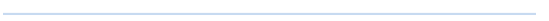       I Am 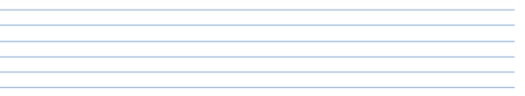  So I Can 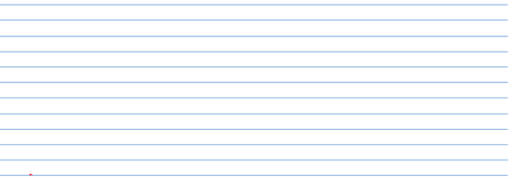 